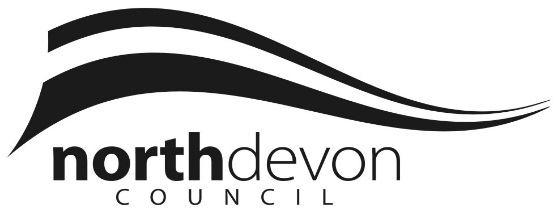 GENERAL NOTICE OF REGISTERABLE INTERESTS 2018/19I,  being a Member of {  Burrington Parish Council }Council, give notice below of those interests which I am required to declare under The Relevant Authorities (Disclosable Pecuniary Interests) Regulations 2012 and                                              {                                                                              } Council’s Code of Conduct: I understand that in so doing I must declare any interest of my spouse or civil partner or of any person with whom I am living as a husband or wife and also, in relation to categories 3 and 4, of any member of my family, close associate or relevant person, as defined in the Council’s Code of Conduct.1.    Employment, Office, Trade, Profession or VocationPlease give details of (i) every employment, job, trade, business or vocation you have, for which you receive any benefit or gain (i.e. profit, salary or benefit in kind) including a short description of the activity e.g. ‘Accountant’ or ‘Farmer’ and (ii) the name of any employer or body, firm or company which you own or in which you have any beneficial interest.    1.    Employment, Office, Trade, Profession or VocationPlease give details of (i) every employment, job, trade, business or vocation you have, for which you receive any benefit or gain (i.e. profit, salary or benefit in kind) including a short description of the activity e.g. ‘Accountant’ or ‘Farmer’ and (ii) the name of any employer or body, firm or company which you own or in which you have any beneficial interest.    Description of employment, job, vocation, trade or business Self EmployedName of Employer, body, firm  or company by which you are employed or which you own or in which you have a beneficial interestPartner in Mw&Se Wooldridge (Farming Company)2.    Sponsorship Please give details of any person or body (other than the Council) who has made any payment to you in respect of your election or any expenses you have incurred in carrying out your duties as a Parish Councillor. 3.    Securities: Interests in CompaniesPlease give details of body which has a place of business or owns land in the  Council’s area and in which you have a beneficial interest (a shareholding) of more than £25,000 (nominal value) or more than 1/100th of the total share issue of that body (whichever is the lower) or if there is more than one class of share, the total nominal value of shares in any class of that body of more than 1/100th of the total shares of that classNote: It is not necessary to declare the nature or size of the holding, simply the name of the company or other body.  Mw&Se Wooldridge4.    Contracts:  for Goods, Works or Services with the CouncilPlease give details of any current, existing contracts for goods, works or services between the Council and you or any body, firm or company by which you are employed or which you own or in which you have a beneficial interest, as referred to at 3 above.  4.    Contracts:  for Goods, Works or Services with the CouncilPlease give details of any current, existing contracts for goods, works or services between the Council and you or any body, firm or company by which you are employed or which you own or in which you have a beneficial interest, as referred to at 3 above.  5.    Landholdings and Licenses in the AreaPlease give the address or other description (sufficient to identify the location) of any land or property in the Council’s area in which you have a beneficial interest, indicating whether you are the owner, lessee or tenant, including land in which you may have a licence, alone or with others, to occupy for a period of one month or longer.   You must include the land and house you live in and for example an allotments you own or use.5.    Landholdings and Licenses in the AreaPlease give the address or other description (sufficient to identify the location) of any land or property in the Council’s area in which you have a beneficial interest, indicating whether you are the owner, lessee or tenant, including land in which you may have a licence, alone or with others, to occupy for a period of one month or longer.   You must include the land and house you live in and for example an allotments you own or use.Crosspark FarmBurringtonUmberleighCrosspark FarmBurringtonUmberleigh6.    Corporate Tenancies: Land leased from the Parish CouncilPlease give the address or other description (sufficient to identify the location) of any land leased or licensed from the Council by you or any body firm or company by which you are employed or which you own or in which you have a beneficial interest (specified at 3 above). 6.    Corporate Tenancies: Land leased from the Parish CouncilPlease give the address or other description (sufficient to identify the location) of any land leased or licensed from the Council by you or any body firm or company by which you are employed or which you own or in which you have a beneficial interest (specified at 3 above). 7.   Membership of Other BodiesPlease give details of your membership of, or any position of general control or management, of any bodies in the categories listed below. 7.   Membership of Other BodiesPlease give details of your membership of, or any position of general control or management, of any bodies in the categories listed below. Any Body or Organisation to which you have been appointed or nominated by the Council as its representativeAny other body exercising functions of a public nature(e.g. County or District Council; Health, Police or Fire Authority or Quasi Autonomous Non-Governmental Body)Any body directed to charitable purposes(e.g., an Industrial and Provident Society or Charitable BodyAny Body whose principle purpose is to influence public opinion or policy or  which, in your view, might create a conflict of interest in carrying out their duties as a Councillor.  (e.g. Political Party; Trade Union, Professional Association, Local Action Forum, Civic Society or Interest Group (e.g. National Trust; RSPB: Greenpeace or membership of the Freemasons or similar body)DeclarationDeclarationI recognise that if I fail to comply with the Code of Conduct for Members of xxxx Council or:omit any information that should be included in this Notice;give false or misleading information; ordo not tell the Council of any changes to this Notice or new interests I acquire,that may be a criminal offence and/or the matter may be referred to the Council’s Ethics Committee for investigation.Signed :            …………J.M.Wooldridge………………………………………..Once completed please return this form to the Corporate and Community Services Office at PO Box 379, Barnstaple, Devon, EX32 2GR.  We advise you to keep a copy for your records.I recognise that if I fail to comply with the Code of Conduct for Members of xxxx Council or:omit any information that should be included in this Notice;give false or misleading information; ordo not tell the Council of any changes to this Notice or new interests I acquire,that may be a criminal offence and/or the matter may be referred to the Council’s Ethics Committee for investigation.Signed :            …………J.M.Wooldridge………………………………………..Once completed please return this form to the Corporate and Community Services Office at PO Box 379, Barnstaple, Devon, EX32 2GR.  We advise you to keep a copy for your records.FOR OFFICE USE ONLYFOR OFFICE USE ONLYReceived:……………………………………………Update ………………………………Received:……………………………………………Update ………………………………